Enter your email address and the password, elcpassword Click Sign In button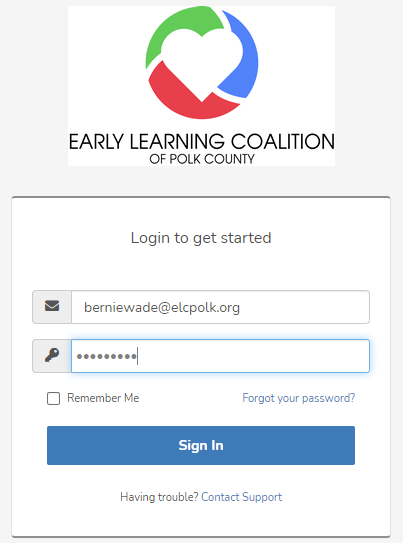 Agree to Term of Use   Click on “I Agree” button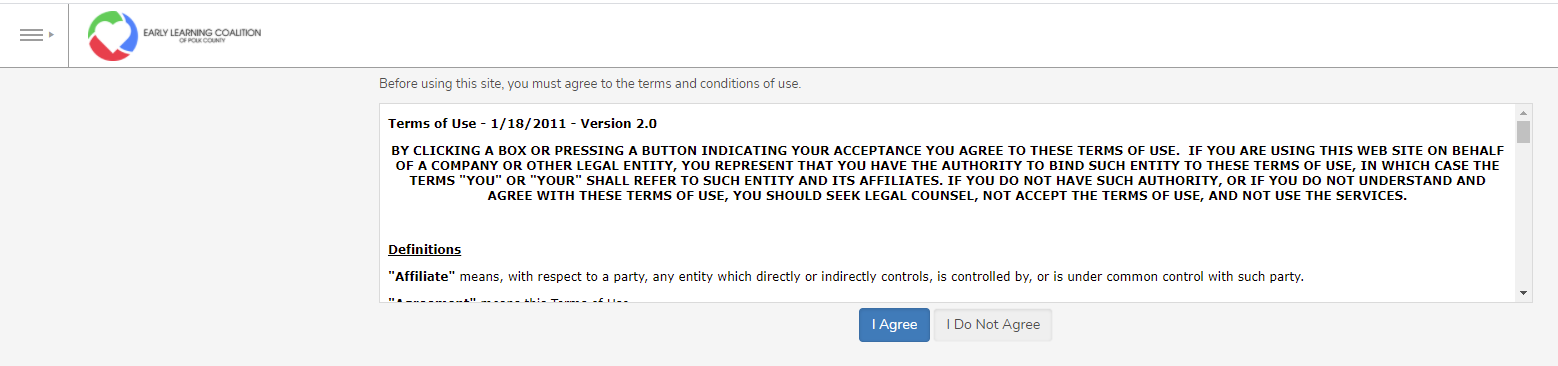 Enter New Password - Confirm Password – Click Change My Password button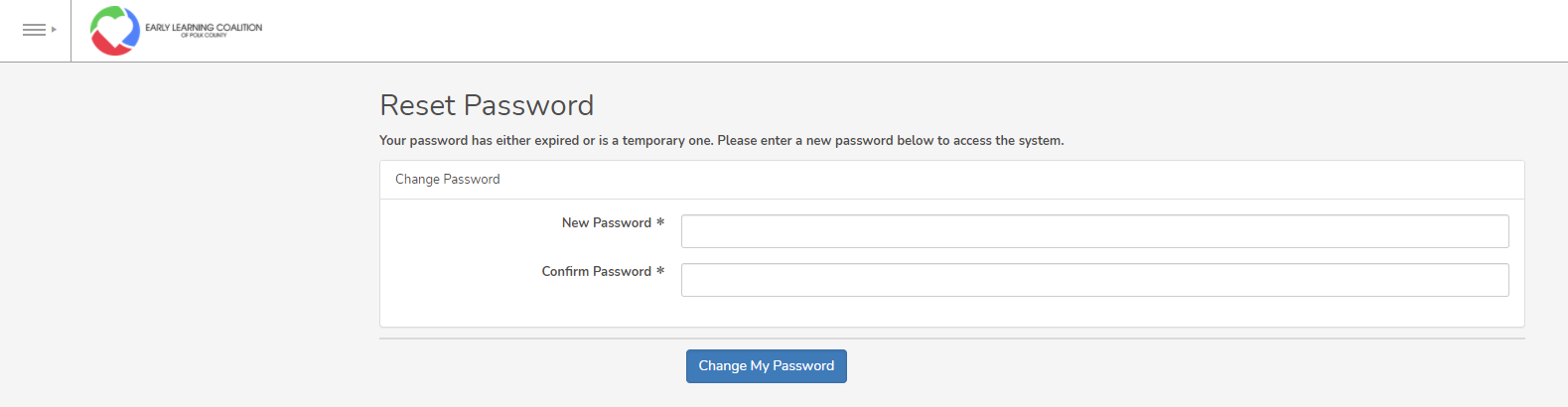 Complete Text DisclaimerEnter your namePersonal Cell numberSelect Child Care Facility from the dropdown listSign your name – SaveEnter Date you sign and click Submit button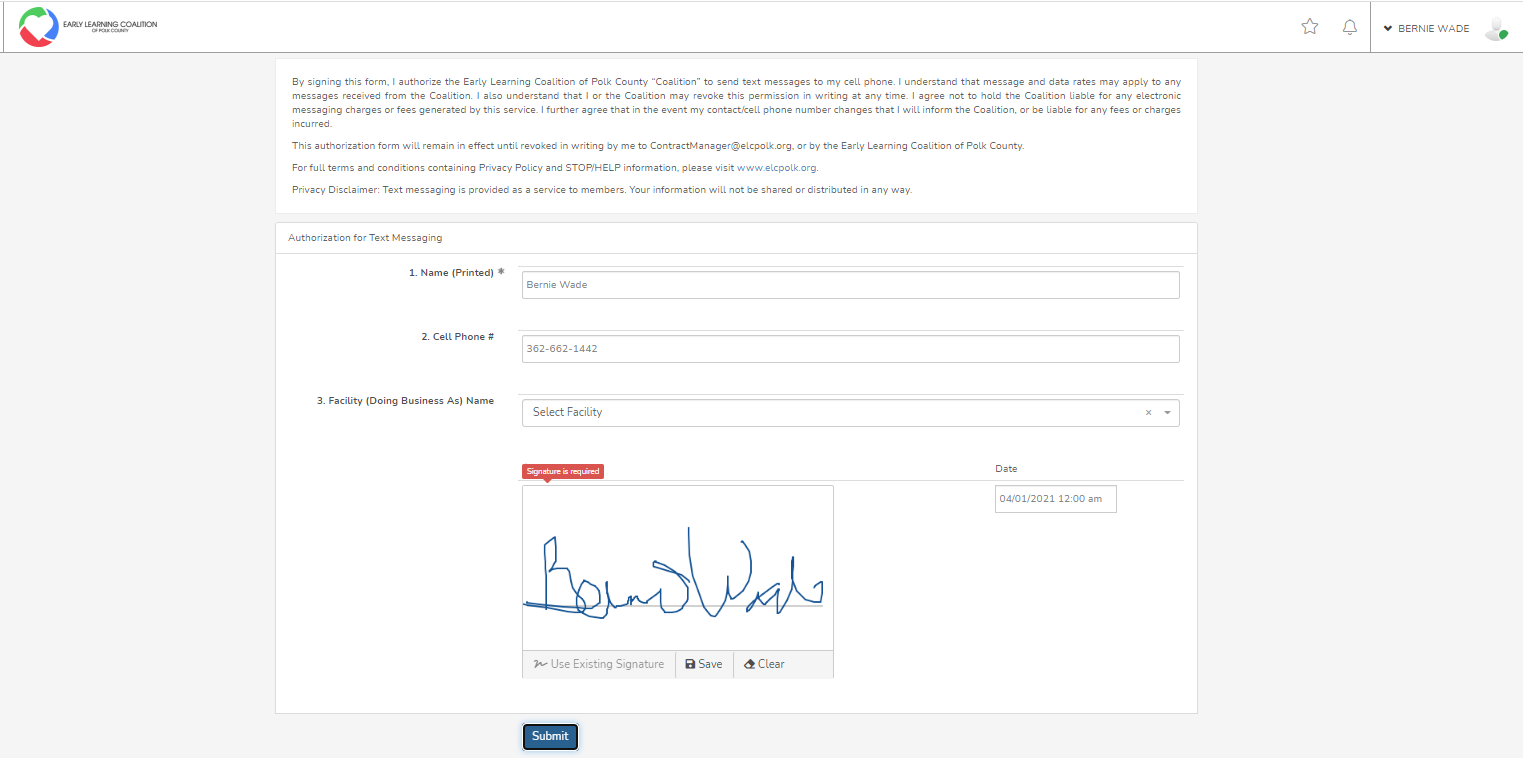 Click on the ELC logo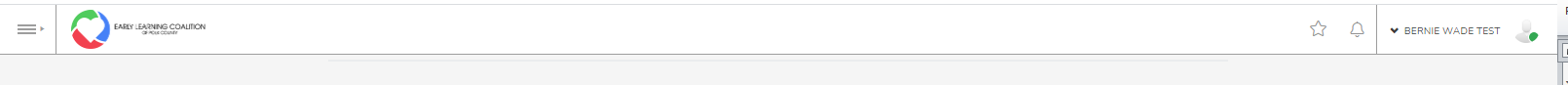 Click on the Training Classes menu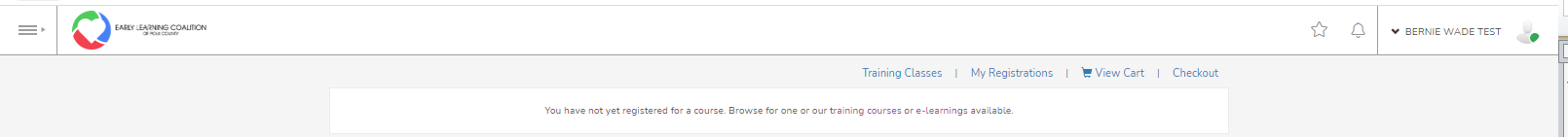 Click on the Click for more info or to register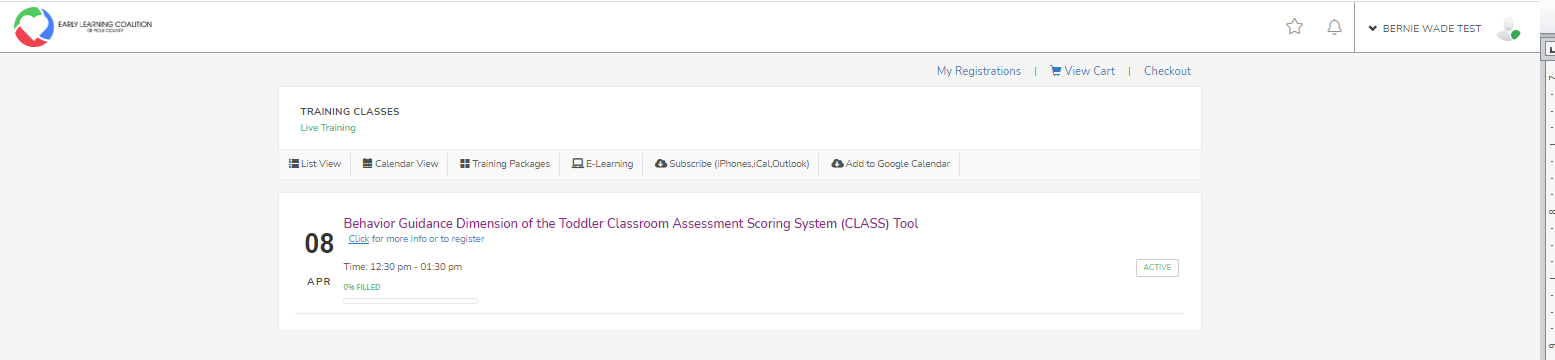 If you would like to register for the class Click on the Register button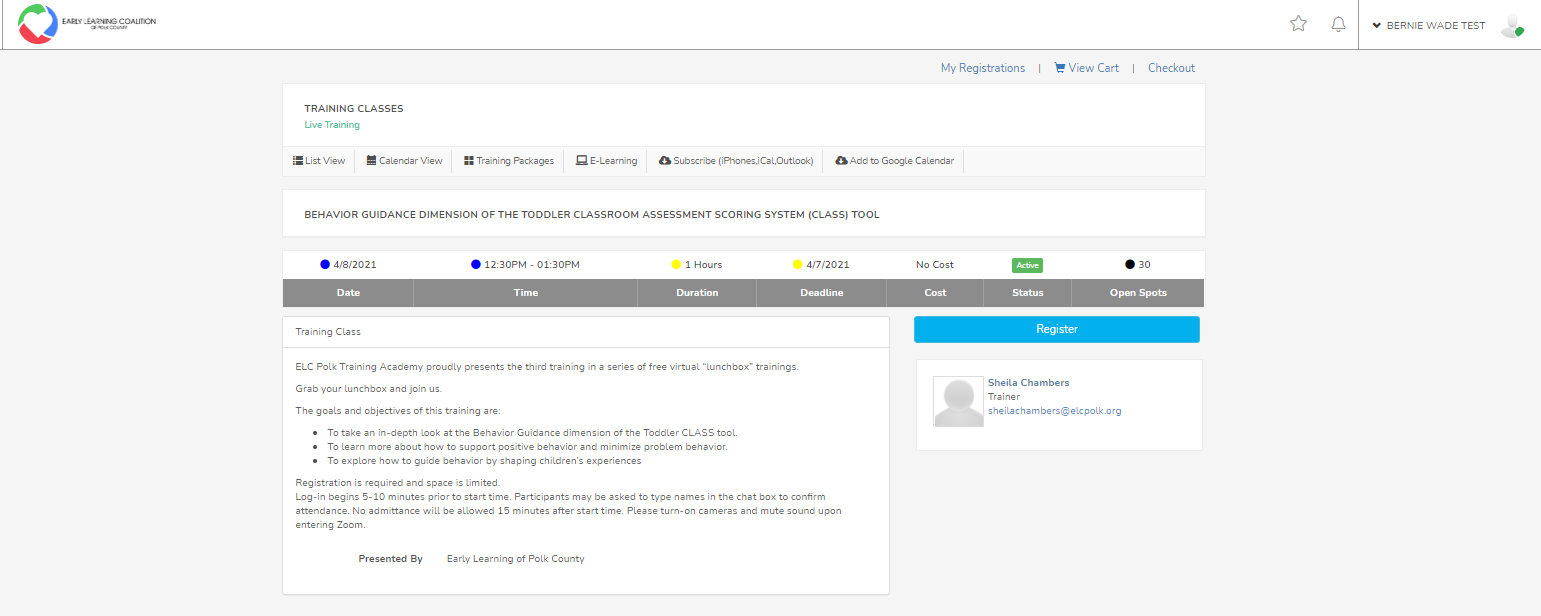 Click Checkout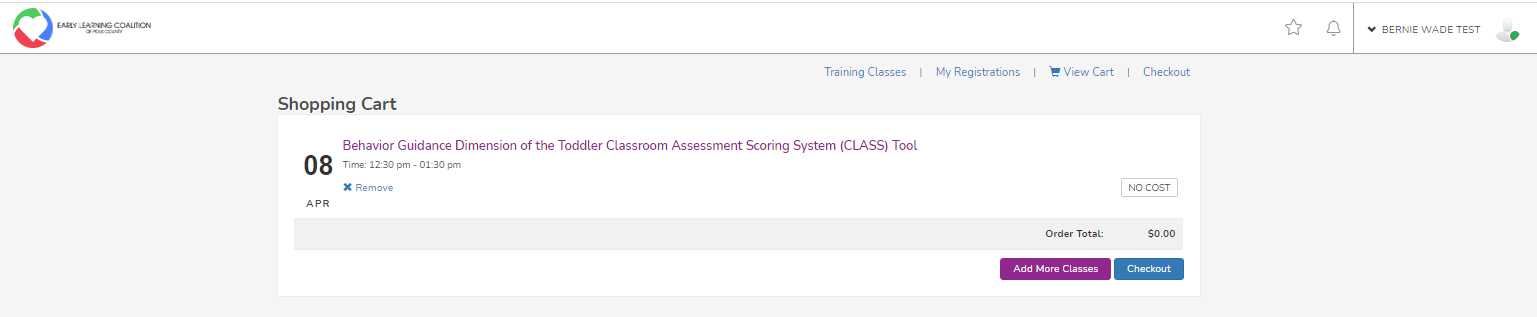 Fill out registration formSelect Childcare Provider name under Agency. If childcare Provider name is not listed enter Childcare Provider name in Agency Field. Click the Continue button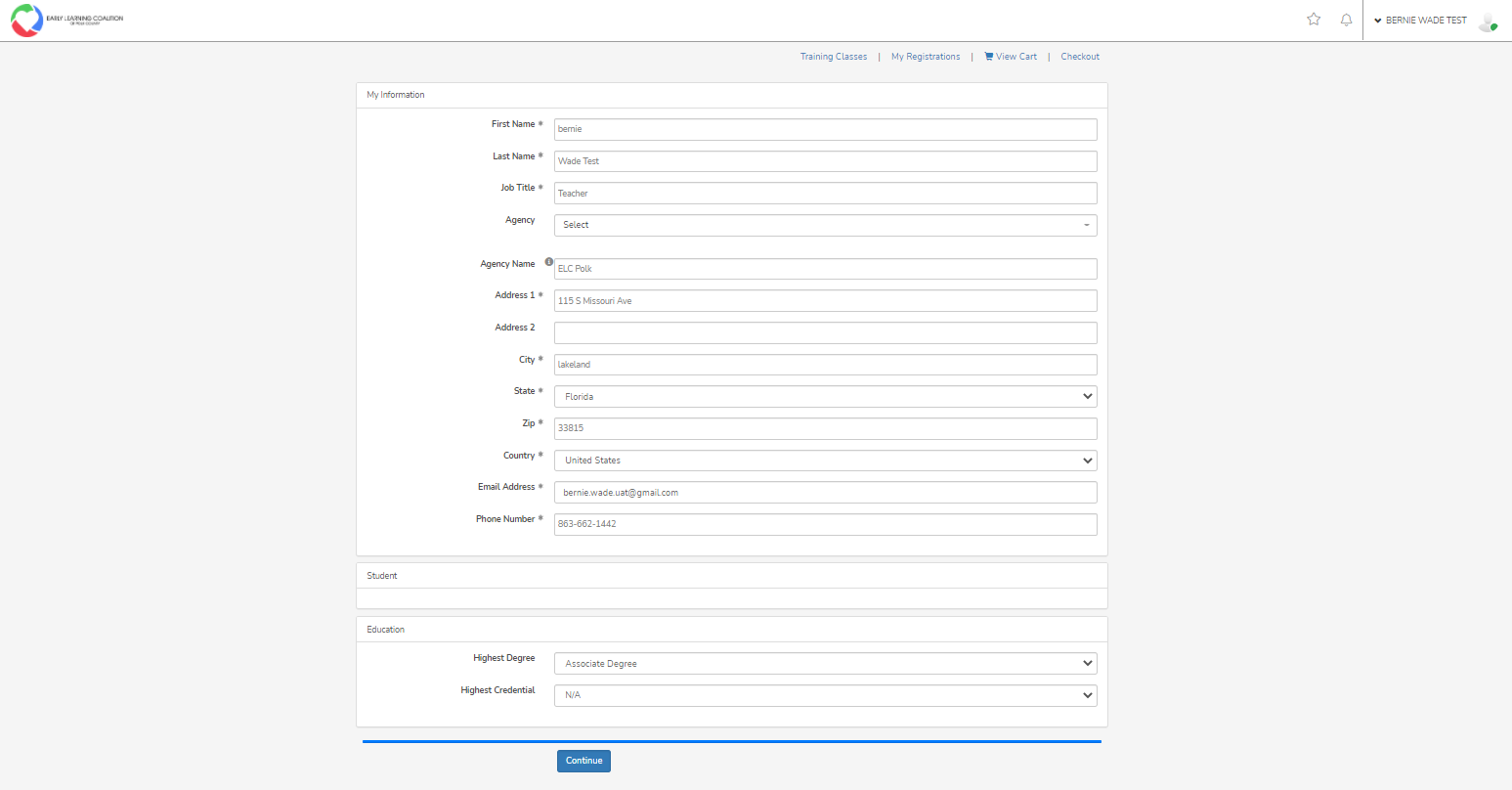 Click Complete Registration button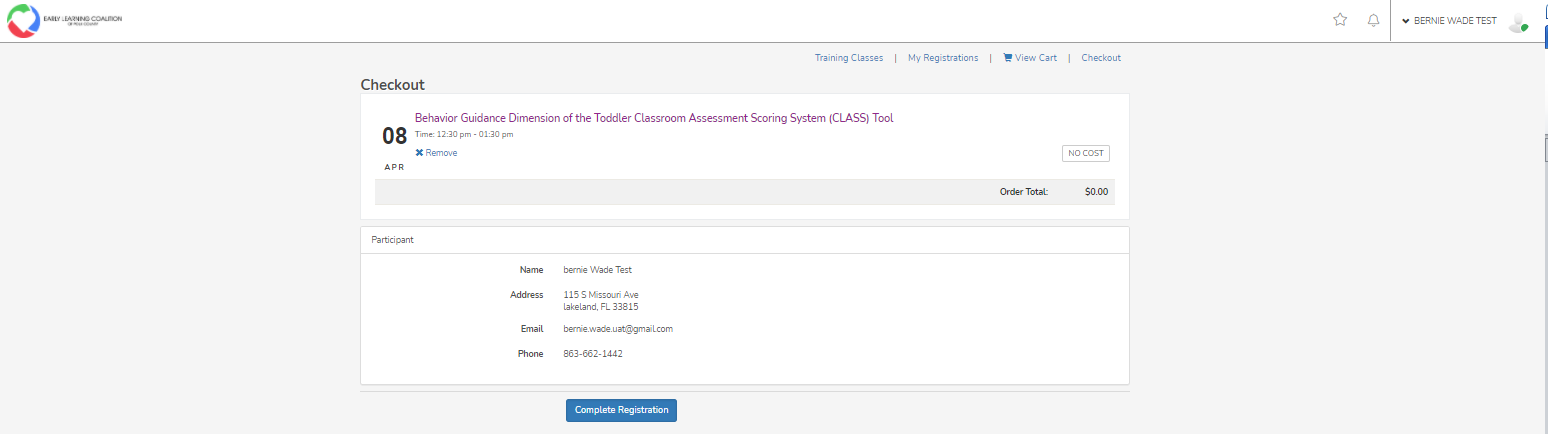 Training Receipt will display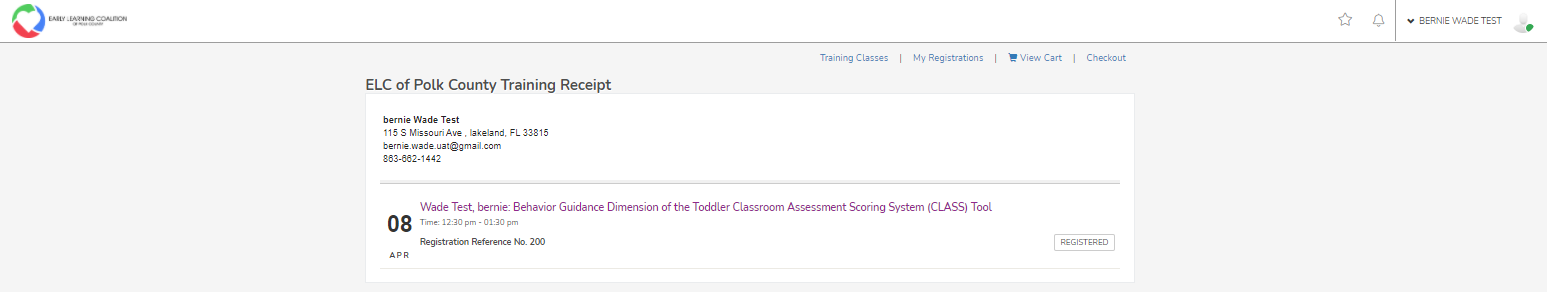 